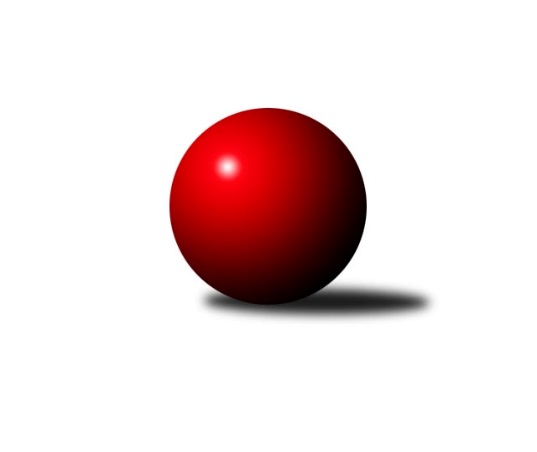 Č.13Ročník 2017/2018	18.6.2024 Zlínský krajský přebor 2017/2018Statistika 13. kolaTabulka družstev:		družstvo	záp	výh	rem	proh	skore	sety	průměr	body	plné	dorážka	chyby	1.	TJ Slavia Kroměříž	12	9	1	2	63.0 : 33.0 	(88.0 : 56.0)	2509	19	1748	761	38.7	2.	TJ Bojkovice Krons	12	8	1	3	61.0 : 35.0 	(78.0 : 66.0)	2499	17	1725	774	37.3	3.	TJ Gumárny Zubří	12	8	1	3	60.5 : 35.5 	(86.5 : 57.5)	2498	17	1740	758	35.4	4.	KC Zlín C	12	7	3	2	57.0 : 39.0 	(75.5 : 68.5)	2446	17	1711	735	45.4	5.	VKK Vsetín B	12	7	0	5	45.0 : 51.0 	(65.5 : 78.5)	2488	14	1740	748	39.8	6.	TJ Kelč	12	6	1	5	51.5 : 44.5 	(78.0 : 66.0)	2455	13	1712	743	42.8	7.	VKK Vsetín C	12	6	1	5	48.0 : 48.0 	(74.0 : 70.0)	2490	13	1740	751	39.8	8.	KK Camo Slavičín	12	5	2	5	49.0 : 47.0 	(70.5 : 73.5)	2479	12	1720	759	40.3	9.	TJ Sokol Machová B	12	4	1	7	39.0 : 57.0 	(64.0 : 80.0)	2491	9	1743	748	48.3	10.	Sport centrum Bylnice	12	4	0	8	42.5 : 53.5 	(64.0 : 80.0)	2523	8	1739	784	33.5	11.	Kuželkářský klub Kroměříž	12	3	1	8	40.0 : 56.0 	(72.5 : 71.5)	2503	7	1753	750	49.2	12.	TJ Valašské Meziříčí C	12	3	1	8	38.0 : 58.0 	(69.0 : 75.0)	2435	7	1704	731	50.9	13.	TJ Spartak Hluk	12	1	1	10	29.5 : 66.5 	(50.5 : 93.5)	2343	3	1655	688	56.3Tabulka doma:		družstvo	záp	výh	rem	proh	skore	sety	průměr	body	maximum	minimum	1.	TJ Gumárny Zubří	6	6	0	0	37.0 : 11.0 	(48.5 : 23.5)	2496	12	2538	2467	2.	TJ Slavia Kroměříž	6	6	0	0	37.0 : 11.0 	(44.0 : 28.0)	2528	12	2583	2473	3.	TJ Bojkovice Krons	7	5	1	1	40.0 : 16.0 	(47.5 : 36.5)	2620	11	2718	2547	4.	KC Zlín C	6	4	2	0	34.0 : 14.0 	(44.5 : 27.5)	2480	10	2584	2414	5.	VKK Vsetín B	6	5	0	1	29.0 : 19.0 	(39.5 : 32.5)	2569	10	2665	2464	6.	VKK Vsetín C	6	4	0	2	26.0 : 22.0 	(37.0 : 35.0)	2557	8	2616	2508	7.	Kuželkářský klub Kroměříž	4	3	0	1	21.0 : 11.0 	(27.5 : 20.5)	2503	6	2554	2445	8.	TJ Kelč	5	3	0	2	25.5 : 14.5 	(36.0 : 24.0)	2532	6	2665	2439	9.	KK Camo Slavičín	7	2	2	3	26.0 : 30.0 	(38.5 : 45.5)	2508	6	2555	2452	10.	TJ Sokol Machová B	6	2	1	3	20.0 : 28.0 	(34.0 : 38.0)	2512	5	2600	2393	11.	TJ Valašské Meziříčí C	7	2	1	4	26.0 : 30.0 	(40.0 : 44.0)	2529	5	2622	2444	12.	Sport centrum Bylnice	6	2	0	4	22.0 : 26.0 	(34.0 : 38.0)	2555	4	2682	2495	13.	TJ Spartak Hluk	6	0	0	6	15.5 : 32.5 	(25.0 : 47.0)	2174	0	2243	2112Tabulka venku:		družstvo	záp	výh	rem	proh	skore	sety	průměr	body	maximum	minimum	1.	TJ Slavia Kroměříž	6	3	1	2	26.0 : 22.0 	(44.0 : 28.0)	2506	7	2642	2340	2.	KC Zlín C	6	3	1	2	23.0 : 25.0 	(31.0 : 41.0)	2440	7	2568	2264	3.	TJ Kelč	7	3	1	3	26.0 : 30.0 	(42.0 : 42.0)	2442	7	2639	2256	4.	KK Camo Slavičín	5	3	0	2	23.0 : 17.0 	(32.0 : 28.0)	2473	6	2673	2296	5.	TJ Bojkovice Krons	5	3	0	2	21.0 : 19.0 	(30.5 : 29.5)	2475	6	2604	2240	6.	TJ Gumárny Zubří	6	2	1	3	23.5 : 24.5 	(38.0 : 34.0)	2499	5	2649	2422	7.	VKK Vsetín C	6	2	1	3	22.0 : 26.0 	(37.0 : 35.0)	2479	5	2582	2420	8.	Sport centrum Bylnice	6	2	0	4	20.5 : 27.5 	(30.0 : 42.0)	2518	4	2620	2390	9.	TJ Sokol Machová B	6	2	0	4	19.0 : 29.0 	(30.0 : 42.0)	2487	4	2559	2411	10.	VKK Vsetín B	6	2	0	4	16.0 : 32.0 	(26.0 : 46.0)	2501	4	2660	2321	11.	TJ Spartak Hluk	6	1	1	4	14.0 : 34.0 	(25.5 : 46.5)	2385	3	2542	2311	12.	TJ Valašské Meziříčí C	5	1	0	4	12.0 : 28.0 	(29.0 : 31.0)	2416	2	2479	2277	13.	Kuželkářský klub Kroměříž	8	0	1	7	19.0 : 45.0 	(45.0 : 51.0)	2503	1	2621	2409Tabulka podzimní části:		družstvo	záp	výh	rem	proh	skore	sety	průměr	body	doma	venku	1.	TJ Slavia Kroměříž	12	9	1	2	63.0 : 33.0 	(88.0 : 56.0)	2509	19 	6 	0 	0 	3 	1 	2	2.	TJ Bojkovice Krons	12	8	1	3	61.0 : 35.0 	(78.0 : 66.0)	2499	17 	5 	1 	1 	3 	0 	2	3.	TJ Gumárny Zubří	12	8	1	3	60.5 : 35.5 	(86.5 : 57.5)	2498	17 	6 	0 	0 	2 	1 	3	4.	KC Zlín C	12	7	3	2	57.0 : 39.0 	(75.5 : 68.5)	2446	17 	4 	2 	0 	3 	1 	2	5.	VKK Vsetín B	12	7	0	5	45.0 : 51.0 	(65.5 : 78.5)	2488	14 	5 	0 	1 	2 	0 	4	6.	TJ Kelč	12	6	1	5	51.5 : 44.5 	(78.0 : 66.0)	2455	13 	3 	0 	2 	3 	1 	3	7.	VKK Vsetín C	12	6	1	5	48.0 : 48.0 	(74.0 : 70.0)	2490	13 	4 	0 	2 	2 	1 	3	8.	KK Camo Slavičín	12	5	2	5	49.0 : 47.0 	(70.5 : 73.5)	2479	12 	2 	2 	3 	3 	0 	2	9.	TJ Sokol Machová B	12	4	1	7	39.0 : 57.0 	(64.0 : 80.0)	2491	9 	2 	1 	3 	2 	0 	4	10.	Sport centrum Bylnice	12	4	0	8	42.5 : 53.5 	(64.0 : 80.0)	2523	8 	2 	0 	4 	2 	0 	4	11.	Kuželkářský klub Kroměříž	12	3	1	8	40.0 : 56.0 	(72.5 : 71.5)	2503	7 	3 	0 	1 	0 	1 	7	12.	TJ Valašské Meziříčí C	12	3	1	8	38.0 : 58.0 	(69.0 : 75.0)	2435	7 	2 	1 	4 	1 	0 	4	13.	TJ Spartak Hluk	12	1	1	10	29.5 : 66.5 	(50.5 : 93.5)	2343	3 	0 	0 	6 	1 	1 	4Tabulka jarní části:		družstvo	záp	výh	rem	proh	skore	sety	průměr	body	doma	venku	1.	TJ Sokol Machová B	0	0	0	0	0.0 : 0.0 	(0.0 : 0.0)	0	0 	0 	0 	0 	0 	0 	0 	2.	KK Camo Slavičín	0	0	0	0	0.0 : 0.0 	(0.0 : 0.0)	0	0 	0 	0 	0 	0 	0 	0 	3.	Sport centrum Bylnice	0	0	0	0	0.0 : 0.0 	(0.0 : 0.0)	0	0 	0 	0 	0 	0 	0 	0 	4.	TJ Kelč	0	0	0	0	0.0 : 0.0 	(0.0 : 0.0)	0	0 	0 	0 	0 	0 	0 	0 	5.	KC Zlín C	0	0	0	0	0.0 : 0.0 	(0.0 : 0.0)	0	0 	0 	0 	0 	0 	0 	0 	6.	VKK Vsetín B	0	0	0	0	0.0 : 0.0 	(0.0 : 0.0)	0	0 	0 	0 	0 	0 	0 	0 	7.	TJ Slavia Kroměříž	0	0	0	0	0.0 : 0.0 	(0.0 : 0.0)	0	0 	0 	0 	0 	0 	0 	0 	8.	TJ Gumárny Zubří	0	0	0	0	0.0 : 0.0 	(0.0 : 0.0)	0	0 	0 	0 	0 	0 	0 	0 	9.	Kuželkářský klub Kroměříž	0	0	0	0	0.0 : 0.0 	(0.0 : 0.0)	0	0 	0 	0 	0 	0 	0 	0 	10.	TJ Spartak Hluk	0	0	0	0	0.0 : 0.0 	(0.0 : 0.0)	0	0 	0 	0 	0 	0 	0 	0 	11.	TJ Valašské Meziříčí C	0	0	0	0	0.0 : 0.0 	(0.0 : 0.0)	0	0 	0 	0 	0 	0 	0 	0 	12.	VKK Vsetín C	0	0	0	0	0.0 : 0.0 	(0.0 : 0.0)	0	0 	0 	0 	0 	0 	0 	0 	13.	TJ Bojkovice Krons	0	0	0	0	0.0 : 0.0 	(0.0 : 0.0)	0	0 	0 	0 	0 	0 	0 	0 Zisk bodů pro družstvo:		jméno hráče	družstvo	body	zápasy	v %	dílčí body	sety	v %	1.	Ota Adámek 	TJ Gumárny Zubří 	10	/	11	(91%)	18	/	22	(82%)	2.	Pavel Chvatík 	TJ Kelč 	10	/	11	(91%)	18	/	22	(82%)	3.	Zuzana Slovenčíková 	KC Zlín C 	10	/	11	(91%)	17.5	/	22	(80%)	4.	Pavel Struhař 	KC Zlín C 	10	/	11	(91%)	17	/	22	(77%)	5.	Pavlína Radílková 	VKK Vsetín C 	10	/	12	(83%)	16	/	24	(67%)	6.	Josef Číž 	KK Camo Slavičín 	9	/	10	(90%)	11	/	20	(55%)	7.	Jiří Tesař 	TJ Slavia Kroměříž 	9	/	12	(75%)	15.5	/	24	(65%)	8.	Antonín Plesník 	TJ Kelč 	9	/	12	(75%)	13.5	/	24	(56%)	9.	Tomáš Kuchta 	TJ Slavia Kroměříž 	8	/	11	(73%)	16.5	/	22	(75%)	10.	Libor Petráš 	TJ Slavia Kroměříž 	8	/	12	(67%)	15.5	/	24	(65%)	11.	Alois Beňo 	Sport centrum Bylnice 	8	/	12	(67%)	14	/	24	(58%)	12.	Petr Boček 	Kuželkářský klub Kroměříž 	8	/	12	(67%)	13	/	24	(54%)	13.	Josef Bařinka 	Sport centrum Bylnice 	8	/	12	(67%)	10	/	24	(42%)	14.	Radek Husek 	TJ Sokol Machová B 	7	/	8	(88%)	12	/	16	(75%)	15.	Miloslav Plesník 	TJ Valašské Meziříčí C 	7	/	9	(78%)	13.5	/	18	(75%)	16.	Michaela Bagári 	VKK Vsetín C 	7	/	9	(78%)	13	/	18	(72%)	17.	Martin Hradský 	TJ Bojkovice Krons 	7	/	11	(64%)	14	/	22	(64%)	18.	Martin Jasný 	VKK Vsetín B 	7	/	11	(64%)	13	/	22	(59%)	19.	Zdeněk Gajda 	KK Camo Slavičín 	7	/	11	(64%)	13	/	22	(59%)	20.	Lubomír Krupa 	TJ Gumárny Zubří 	7	/	11	(64%)	12.5	/	22	(57%)	21.	Pavel Milo 	TJ Valašské Meziříčí C 	7	/	12	(58%)	16	/	24	(67%)	22.	Miroslav Kašík 	VKK Vsetín C 	7	/	12	(58%)	14	/	24	(58%)	23.	Radek Rak 	KK Camo Slavičín 	7	/	12	(58%)	10	/	24	(42%)	24.	Lubomír Zábel 	Sport centrum Bylnice 	6.5	/	12	(54%)	13.5	/	24	(56%)	25.	Radek Vetyška 	TJ Gumárny Zubří 	6.5	/	12	(54%)	13	/	24	(54%)	26.	Ludmila Mifková 	TJ Bojkovice Krons 	6	/	9	(67%)	10	/	18	(56%)	27.	Jiří Kafka 	TJ Bojkovice Krons 	6	/	9	(67%)	9	/	18	(50%)	28.	Jiří Pospíšil 	TJ Spartak Hluk 	6	/	10	(60%)	10.5	/	20	(53%)	29.	Petr Dvořáček 	VKK Vsetín B 	6	/	10	(60%)	9	/	20	(45%)	30.	Erik Jadavan 	KK Camo Slavičín 	6	/	11	(55%)	11.5	/	22	(52%)	31.	Jana Jiříčková 	TJ Bojkovice Krons 	6	/	11	(55%)	10.5	/	22	(48%)	32.	Martin Kovács 	VKK Vsetín C 	6	/	12	(50%)	15	/	24	(63%)	33.	Miroslav Pavelka 	TJ Kelč 	6	/	12	(50%)	15	/	24	(63%)	34.	Miroslav Macháček 	TJ Gumárny Zubří 	6	/	12	(50%)	13	/	24	(54%)	35.	Libor Vančura 	TJ Gumárny Zubří 	6	/	12	(50%)	13	/	24	(54%)	36.	Ludvík Jurásek 	TJ Spartak Hluk 	6	/	12	(50%)	11	/	24	(46%)	37.	Petr Bařinka 	TJ Bojkovice Krons 	5.5	/	10	(55%)	11	/	20	(55%)	38.	Lumír Navrátil 	TJ Bojkovice Krons 	5.5	/	11	(50%)	10.5	/	22	(48%)	39.	Kateřina Fryštácká 	TJ Sokol Machová B 	5.5	/	12	(46%)	11.5	/	24	(48%)	40.	Jiří Zimek 	TJ Bojkovice Krons 	5	/	8	(63%)	10	/	16	(63%)	41.	Pavel Polišenský 	TJ Slavia Kroměříž 	5	/	9	(56%)	12	/	18	(67%)	42.	Lukáš Trochta 	KC Zlín C 	5	/	9	(56%)	11	/	18	(61%)	43.	Martin Růžička 	TJ Slavia Kroměříž 	5	/	10	(50%)	8.5	/	20	(43%)	44.	Lenka Haboňová 	Kuželkářský klub Kroměříž 	5	/	11	(45%)	11.5	/	22	(52%)	45.	Miroslav Viktorin 	VKK Vsetín B 	5	/	11	(45%)	11	/	22	(50%)	46.	Vladimír Pecl 	Sport centrum Bylnice 	5	/	11	(45%)	10	/	22	(45%)	47.	Michaela Matlachová 	KC Zlín C 	5	/	11	(45%)	10	/	22	(45%)	48.	Radek Ingr 	Kuželkářský klub Kroměříž 	5	/	12	(42%)	12	/	24	(50%)	49.	Tomáš Vybíral 	TJ Kelč 	4.5	/	11	(41%)	12	/	22	(55%)	50.	Zdenek Kocir 	TJ Spartak Hluk 	4.5	/	12	(38%)	11.5	/	24	(48%)	51.	Milan Klanica 	TJ Valašské Meziříčí C 	4	/	8	(50%)	8.5	/	16	(53%)	52.	Ondřej Kelíšek 	TJ Spartak Hluk 	4	/	8	(50%)	8	/	16	(50%)	53.	Miroslav Kubík 	VKK Vsetín B 	4	/	8	(50%)	8	/	16	(50%)	54.	Josef Konvičný 	TJ Valašské Meziříčí C 	4	/	9	(44%)	9	/	18	(50%)	55.	Jaroslav Zajíček 	TJ Valašské Meziříčí C 	4	/	9	(44%)	9	/	18	(50%)	56.	Leoš Hamrlíček 	TJ Sokol Machová B 	4	/	10	(40%)	9	/	20	(45%)	57.	Jaroslav Trochta 	KC Zlín C 	4	/	10	(40%)	6	/	20	(30%)	58.	Daniel Mach 	Kuželkářský klub Kroměříž 	4	/	11	(36%)	13.5	/	22	(61%)	59.	Zdeněk Drlík 	TJ Slavia Kroměříž 	4	/	11	(36%)	13	/	22	(59%)	60.	Josef Gassmann 	TJ Kelč 	4	/	11	(36%)	11	/	22	(50%)	61.	Robert Řihák 	KK Camo Slavičín 	4	/	11	(36%)	10	/	22	(45%)	62.	Pavel Vyskočil 	Kuželkářský klub Kroměříž 	4	/	11	(36%)	9	/	22	(41%)	63.	Bohumil Fryštacký 	TJ Sokol Machová B 	4	/	11	(36%)	8	/	22	(36%)	64.	Petr Jandík 	TJ Valašské Meziříčí C 	4	/	11	(36%)	5	/	22	(23%)	65.	Jiří Fryštacký 	TJ Sokol Machová B 	4	/	12	(33%)	9	/	24	(38%)	66.	Lukáš Michalík 	TJ Sokol Machová B 	3.5	/	9	(39%)	9	/	18	(50%)	67.	Břetislav Adamec 	VKK Vsetín B 	3	/	3	(100%)	6	/	6	(100%)	68.	Samuel Kliment 	KC Zlín C 	3	/	3	(100%)	5	/	6	(83%)	69.	Tomáš Kejík 	Kuželkářský klub Kroměříž 	3	/	4	(75%)	6	/	8	(75%)	70.	Radim Krupa 	TJ Gumárny Zubří 	3	/	4	(75%)	6	/	8	(75%)	71.	Petr Trefil 	KK Camo Slavičín 	3	/	4	(75%)	5	/	8	(63%)	72.	Eva Kyseláková 	TJ Spartak Hluk 	3	/	7	(43%)	4	/	14	(29%)	73.	Vlastimil Kancner 	VKK Vsetín B 	3	/	8	(38%)	6	/	16	(38%)	74.	Stanislav Horečný 	Sport centrum Bylnice 	3	/	9	(33%)	6.5	/	18	(36%)	75.	Miroslav Polášek 	KC Zlín C 	3	/	9	(33%)	6	/	18	(33%)	76.	Ondřej Masař 	Sport centrum Bylnice 	3	/	12	(25%)	8	/	24	(33%)	77.	Miroslav Macega 	TJ Slavia Kroměříž 	2	/	2	(100%)	3	/	4	(75%)	78.	Kateřina Ondrouchová 	TJ Slavia Kroměříž 	2	/	3	(67%)	2	/	6	(33%)	79.	Josef Šturma 	TJ Gumárny Zubří 	2	/	4	(50%)	5	/	8	(63%)	80.	Tomáš Havlíček 	VKK Vsetín C 	2	/	6	(33%)	5	/	12	(42%)	81.	Miroslav Ševeček 	TJ Sokol Machová B 	2	/	8	(25%)	4.5	/	16	(28%)	82.	Jiří Pavlík 	TJ Valašské Meziříčí C 	2	/	10	(20%)	6	/	20	(30%)	83.	Antonín Pitrun 	TJ Kelč 	2	/	11	(18%)	4.5	/	22	(20%)	84.	Josef Vaculík 	Kuželkářský klub Kroměříž 	1	/	1	(100%)	2	/	2	(100%)	85.	Lucie Hanzelová 	VKK Vsetín C 	1	/	1	(100%)	2	/	2	(100%)	86.	Lucie Oriňáková 	VKK Vsetín B 	1	/	1	(100%)	2	/	2	(100%)	87.	Karel Navrátil 	VKK Vsetín B 	1	/	1	(100%)	2	/	2	(100%)	88.	František Nedopil 	Kuželkářský klub Kroměříž 	1	/	1	(100%)	1.5	/	2	(75%)	89.	Milan Skopal 	TJ Slavia Kroměříž 	1	/	1	(100%)	1	/	2	(50%)	90.	Michal Růžička 	TJ Slavia Kroměříž 	1	/	1	(100%)	1	/	2	(50%)	91.	Lumír Navrátil 	TJ Bojkovice Krons 	1	/	1	(100%)	1	/	2	(50%)	92.	Adam Kalina 	TJ Bojkovice Krons 	1	/	1	(100%)	1	/	2	(50%)	93.	Šárka Drahotová 	TJ Sokol Machová B 	1	/	1	(100%)	1	/	2	(50%)	94.	Jiří Janošek 	TJ Kelč 	1	/	1	(100%)	1	/	2	(50%)	95.	Jaroslav Adam 	TJ Gumárny Zubří 	1	/	2	(50%)	3	/	4	(75%)	96.	Ondřej Fojtík 	KK Camo Slavičín 	1	/	2	(50%)	3	/	4	(75%)	97.	Michal Trochta 	VKK Vsetín C 	1	/	2	(50%)	2	/	4	(50%)	98.	Petra Oriňáková 	VKK Vsetín B 	1	/	2	(50%)	2	/	4	(50%)	99.	Karel Kabela 	KK Camo Slavičín 	1	/	2	(50%)	2	/	4	(50%)	100.	Ladislav Strnad 	Sport centrum Bylnice 	1	/	2	(50%)	2	/	4	(50%)	101.	Ondřej Pitrun 	TJ Kelč 	1	/	3	(33%)	3	/	6	(50%)	102.	Jaroslav Pavlát 	TJ Gumárny Zubří 	1	/	3	(33%)	3	/	6	(50%)	103.	Stanislav Poledňák 	Kuželkářský klub Kroměříž 	1	/	3	(33%)	3	/	6	(50%)	104.	Alena Kočířová 	TJ Spartak Hluk 	1	/	4	(25%)	2	/	8	(25%)	105.	Pavla Žádníková 	KC Zlín C 	1	/	7	(14%)	3	/	14	(21%)	106.	Ivana Bartošová 	KK Camo Slavičín 	1	/	8	(13%)	5	/	16	(31%)	107.	Tomáš Indra 	TJ Spartak Hluk 	1	/	8	(13%)	1	/	16	(6%)	108.	Jaroslav Fojtů 	VKK Vsetín C 	0	/	1	(0%)	1	/	2	(50%)	109.	Jaroslav Cabák 	TJ Valašské Meziříčí C 	0	/	1	(0%)	1	/	2	(50%)	110.	Terezie Bátlová 	VKK Vsetín C 	0	/	1	(0%)	1	/	2	(50%)	111.	Radim Metelka 	VKK Vsetín B 	0	/	1	(0%)	1	/	2	(50%)	112.	Michal Machala 	TJ Bojkovice Krons 	0	/	1	(0%)	1	/	2	(50%)	113.	Romana Kočířová 	TJ Spartak Hluk 	0	/	1	(0%)	0	/	2	(0%)	114.	Eva Kyseláková 	TJ Spartak Hluk 	0	/	1	(0%)	0	/	2	(0%)	115.	Roman Janošek 	TJ Gumárny Zubří 	0	/	1	(0%)	0	/	2	(0%)	116.	Eva Oriňáková 	VKK Vsetín C 	0	/	1	(0%)	0	/	2	(0%)	117.	Marie Hnilicová 	KC Zlín C 	0	/	1	(0%)	0	/	2	(0%)	118.	Nikola Gavurníková 	VKK Vsetín C 	0	/	1	(0%)	0	/	2	(0%)	119.	Aneta Spurná 	VKK Vsetín C 	0	/	1	(0%)	0	/	2	(0%)	120.	Martina Odehnalová 	TJ Spartak Hluk 	0	/	1	(0%)	0	/	2	(0%)	121.	Jaroslav Pavlík 	Kuželkářský klub Kroměříž 	0	/	2	(0%)	1	/	4	(25%)	122.	Dako Pavič 	TJ Spartak Hluk 	0	/	2	(0%)	0	/	4	(0%)	123.	Tomáš Náplava 	Kuželkářský klub Kroměříž 	0	/	2	(0%)	0	/	4	(0%)	124.	Jaroslav Slováček 	Sport centrum Bylnice 	0	/	2	(0%)	0	/	4	(0%)	125.	Jaroslava Juřicová 	TJ Valašské Meziříčí C 	0	/	3	(0%)	1	/	6	(17%)	126.	Tomáš Adamec 	VKK Vsetín B 	0	/	4	(0%)	2	/	8	(25%)	127.	Jiří Dolák 	VKK Vsetín B 	0	/	4	(0%)	0	/	8	(0%)	128.	Lenka Farkašovská 	TJ Spartak Hluk 	0	/	5	(0%)	2	/	10	(20%)	129.	Miroslav Plášek 	VKK Vsetín C 	0	/	6	(0%)	2	/	12	(17%)	130.	Petr Spurný 	VKK Vsetín C 	0	/	7	(0%)	3	/	14	(21%)	131.	Vlastimil Struhař 	VKK Vsetín B 	0	/	8	(0%)	3.5	/	16	(22%)Průměry na kuželnách:		kuželna	průměr	plné	dorážka	chyby	výkon na hráče	1.	TJ Bojkovice Krons, 1-2	2582	1782	799	39.7	(430.4)	2.	TJ Zbrojovka Vsetín, 1-4	2547	1749	798	34.3	(424.6)	3.	TJ Valašské Meziříčí, 1-4	2539	1785	754	54.9	(423.2)	4.	TJ Sokol Machová, 1-4	2526	1761	765	43.2	(421.1)	5.	KK Slavičín, 1-2	2512	1740	771	40.1	(418.7)	6.	TJ Kelč, 1-2	2499	1738	761	40.4	(416.7)	7.	TJ Slavia Kroměříž, 1-4	2486	1731	755	38.8	(414.5)	8.	TJ Gumárny Zubří, 1-4	2450	1715	735	43.2	(408.4)	9.	KK Kroměříž, 1-4	2449	1719	729	52.6	(408.2)	10.	KC Zlín, 1-4	2443	1705	738	47.6	(407.2)	11.	TJ Spartak Hluk, 1-4	2226	1575	651	56.0	(371.1)Nejlepší výkony na kuželnách:TJ Bojkovice Krons, 1-2TJ Bojkovice Krons	2718	5. kolo	Martin Hradský 	TJ Bojkovice Krons	497	5. koloKK Camo Slavičín	2673	2. kolo	Pavlína Radílková 	VKK Vsetín C	480	7. koloTJ Bojkovice Krons	2668	1. kolo	Martin Hradský 	TJ Bojkovice Krons	479	11. koloTJ Bojkovice Krons	2616	11. kolo	Martin Hradský 	TJ Bojkovice Krons	472	13. koloTJ Bojkovice Krons	2610	13. kolo	Jiří Kafka 	TJ Bojkovice Krons	472	1. koloTJ Bojkovice Krons	2603	2. kolo	Miroslav Kubík 	VKK Vsetín B	469	5. koloTJ Slavia Kroměříž	2588	13. kolo	Petr Bařinka 	TJ Bojkovice Krons	464	1. koloTJ Bojkovice Krons	2575	9. kolo	Zdeněk Gajda 	KK Camo Slavičín	460	2. koloTJ Bojkovice Krons	2547	7. kolo	Ondřej Fojtík 	KK Camo Slavičín	459	2. koloKuželkářský klub Kroměříž	2547	1. kolo	Libor Petráš 	TJ Slavia Kroměříž	457	13. koloTJ Zbrojovka Vsetín, 1-4Sport centrum Bylnice	2682	3. kolo	Petra Oriňáková 	VKK Vsetín B	492	11. koloVKK Vsetín B	2665	2. kolo	Vlastimil Kancner 	VKK Vsetín B	478	2. koloVKK Vsetín B	2660	8. kolo	Alois Beňo 	Sport centrum Bylnice	478	3. koloTJ Gumárny Zubří	2649	13. kolo	Břetislav Adamec 	VKK Vsetín B	478	2. koloKuželkářský klub Kroměříž	2621	2. kolo	Petr Dvořáček 	VKK Vsetín B	473	13. koloVKK Vsetín B	2617	13. kolo	Vladimír Pecl 	Sport centrum Bylnice	470	3. koloVKK Vsetín C	2616	13. kolo	Miroslav Kubík 	VKK Vsetín B	468	8. koloVKK Vsetín B	2615	11. kolo	Martin Jasný 	VKK Vsetín B	468	11. koloTJ Slavia Kroměříž	2615	8. kolo	Michaela Bagári 	VKK Vsetín C	468	8. koloVKK Vsetín C	2609	8. kolo	Josef Bařinka 	Sport centrum Bylnice	466	5. koloTJ Valašské Meziříčí, 1-4TJ Kelč	2639	13. kolo	Pavel Chvatík 	TJ Kelč	490	13. koloTJ Valašské Meziříčí C	2622	8. kolo	Milan Klanica 	TJ Valašské Meziříčí C	488	8. koloVKK Vsetín C	2582	1. kolo	Miloslav Plesník 	TJ Valašské Meziříčí C	477	6. koloTJ Valašské Meziříčí C	2578	6. kolo	Pavel Milo 	TJ Valašské Meziříčí C	476	1. koloSport centrum Bylnice	2565	6. kolo	Radek Husek 	TJ Sokol Machová B	468	10. koloTJ Sokol Machová B	2559	10. kolo	Miloslav Plesník 	TJ Valašské Meziříčí C	465	8. koloVKK Vsetín B	2555	12. kolo	Zuzana Slovenčíková 	KC Zlín C	459	3. koloTJ Valašské Meziříčí C	2544	13. kolo	Josef Bařinka 	Sport centrum Bylnice	456	6. koloTJ Valašské Meziříčí C	2541	1. kolo	Miroslav Kašík 	VKK Vsetín C	455	1. koloTJ Valašské Meziříčí C	2498	12. kolo	Pavlína Radílková 	VKK Vsetín C	453	1. koloTJ Sokol Machová, 1-4Sport centrum Bylnice	2620	11. kolo	Alois Beňo 	Sport centrum Bylnice	464	11. koloTJ Bojkovice Krons	2604	3. kolo	Jiří Zimek 	TJ Bojkovice Krons	461	3. koloTJ Sokol Machová B	2600	13. kolo	Tomáš Vybíral 	TJ Kelč	457	5. koloTJ Kelč	2585	5. kolo	Radek Husek 	TJ Sokol Machová B	457	5. koloTJ Sokol Machová B	2562	11. kolo	Pavel Chvatík 	TJ Kelč	456	5. koloKuželkářský klub Kroměříž	2511	13. kolo	Bohumil Fryštacký 	TJ Sokol Machová B	456	11. koloTJ Sokol Machová B	2511	9. kolo	Lenka Haboňová 	Kuželkářský klub Kroměříž	452	13. koloTJ Sokol Machová B	2510	5. kolo	Radek Husek 	TJ Sokol Machová B	448	13. koloTJ Gumárny Zubří	2498	9. kolo	Jiří Fryštacký 	TJ Sokol Machová B	448	13. koloTJ Sokol Machová B	2493	3. kolo	Lubomír Zábel 	Sport centrum Bylnice	447	11. koloKK Slavičín, 1-2TJ Slavia Kroměříž	2642	11. kolo	Jiří Fryštacký 	TJ Sokol Machová B	478	1. koloKuželkářský klub Kroměříž	2557	12. kolo	Ivana Bartošová 	KK Camo Slavičín	462	1. koloKK Camo Slavičín	2555	12. kolo	Zdeněk Gajda 	KK Camo Slavičín	459	5. koloTJ Sokol Machová B	2555	1. kolo	Josef Číž 	KK Camo Slavičín	456	9. koloKK Camo Slavičín	2551	3. kolo	Josef Číž 	KK Camo Slavičín	453	12. koloKK Camo Slavičín	2545	1. kolo	Josef Číž 	KK Camo Slavičín	453	11. koloKK Camo Slavičín	2523	11. kolo	Jiří Tesař 	TJ Slavia Kroměříž	453	11. koloVKK Vsetín B	2509	3. kolo	Zdeněk Drlík 	TJ Slavia Kroměříž	449	11. koloKK Camo Slavičín	2472	9. kolo	Miroslav Kubík 	VKK Vsetín B	443	3. koloKC Zlín C	2468	7. kolo	Zdeněk Gajda 	KK Camo Slavičín	443	9. koloTJ Kelč, 1-2TJ Kelč	2665	6. kolo	Antonín Plesník 	TJ Kelč	488	9. koloKC Zlín C	2568	11. kolo	Josef Gassmann 	TJ Kelč	469	6. koloTJ Kelč	2556	9. kolo	Miroslav Pavelka 	TJ Kelč	463	6. koloKK Camo Slavičín	2534	4. kolo	Lukáš Trochta 	KC Zlín C	460	11. koloTJ Kelč	2500	4. kolo	Petr Bařinka 	TJ Bojkovice Krons	441	6. koloTJ Kelč	2499	11. kolo	Zuzana Slovenčíková 	KC Zlín C	441	11. koloTJ Bojkovice Krons	2450	6. kolo	Tomáš Vybíral 	TJ Kelč	441	6. koloTJ Kelč	2439	2. kolo	Antonín Plesník 	TJ Kelč	440	4. koloVKK Vsetín C	2420	9. kolo	Pavel Chvatík 	TJ Kelč	439	6. koloTJ Slavia Kroměříž	2368	2. kolo	Radek Rak 	KK Camo Slavičín	437	4. koloTJ Slavia Kroměříž, 1-4TJ Slavia Kroměříž	2583	1. kolo	Kateřina Fryštácká 	TJ Sokol Machová B	474	12. koloTJ Slavia Kroměříž	2564	12. kolo	Michaela Bagári 	VKK Vsetín C	470	3. koloTJ Slavia Kroměříž	2535	5. kolo	Petr Jandík 	TJ Valašské Meziříčí C	458	7. koloTJ Slavia Kroměříž	2512	7. kolo	Libor Petráš 	TJ Slavia Kroměříž	453	1. koloTJ Slavia Kroměříž	2502	3. kolo	Jiří Tesař 	TJ Slavia Kroměříž	451	12. koloTJ Valašské Meziříčí C	2479	7. kolo	Petr Boček 	Kuželkářský klub Kroměříž	446	10. koloTJ Slavia Kroměříž	2473	10. kolo	Daniel Mach 	Kuželkářský klub Kroměříž	445	10. koloKuželkářský klub Kroměříž	2472	10. kolo	Tomáš Kuchta 	TJ Slavia Kroměříž	444	12. koloTJ Sokol Machová B	2463	12. kolo	Tomáš Kuchta 	TJ Slavia Kroměříž	443	3. koloVKK Vsetín B	2452	1. kolo	Jiří Tesař 	TJ Slavia Kroměříž	442	3. koloTJ Gumárny Zubří, 1-4TJ Gumárny Zubří	2538	10. kolo	Erik Jadavan 	KK Camo Slavičín	461	8. koloTJ Gumárny Zubří	2518	8. kolo	Libor Vančura 	TJ Gumárny Zubří	453	8. koloTJ Gumárny Zubří	2497	4. kolo	Lubomír Krupa 	TJ Gumárny Zubří	444	10. koloTJ Bojkovice Krons	2488	10. kolo	Jiří Kafka 	TJ Bojkovice Krons	443	10. koloTJ Gumárny Zubří	2486	6. kolo	Ota Adámek 	TJ Gumárny Zubří	443	8. koloTJ Slavia Kroměříž	2484	6. kolo	Miroslav Macháček 	TJ Gumárny Zubří	442	4. koloTJ Gumárny Zubří	2471	1. kolo	Libor Vančura 	TJ Gumárny Zubří	440	1. koloTJ Gumárny Zubří	2467	12. kolo	Ota Adámek 	TJ Gumárny Zubří	437	10. koloKK Camo Slavičín	2425	8. kolo	Miloslav Plesník 	TJ Valašské Meziříčí C	432	4. koloTJ Valašské Meziříčí C	2419	4. kolo	Libor Vančura 	TJ Gumárny Zubří	431	12. koloKK Kroměříž, 1-4Kuželkářský klub Kroměříž	2554	7. kolo	Daniel Mach 	Kuželkářský klub Kroměříž	486	7. koloKuželkářský klub Kroměříž	2521	3. kolo	Petr Boček 	Kuželkářský klub Kroměříž	474	7. koloSport centrum Bylnice	2492	9. kolo	Pavel Chvatík 	TJ Kelč	473	3. koloKuželkářský klub Kroměříž	2490	9. kolo	Tomáš Kejík 	Kuželkářský klub Kroměříž	445	3. koloKuželkářský klub Kroměříž	2445	5. kolo	Radek Ingr 	Kuželkářský klub Kroměříž	445	3. koloTJ Gumárny Zubří	2422	7. kolo	Josef Bařinka 	Sport centrum Bylnice	440	9. koloTJ Kelč	2357	3. kolo	Ota Adámek 	TJ Gumárny Zubří	438	7. koloTJ Spartak Hluk	2311	5. kolo	Tomáš Kejík 	Kuželkářský klub Kroměříž	436	5. kolo		. kolo	Lenka Haboňová 	Kuželkářský klub Kroměříž	435	5. kolo		. kolo	Lubomír Zábel 	Sport centrum Bylnice	435	9. koloKC Zlín, 1-4KC Zlín C	2584	4. kolo	Michaela Bagári 	VKK Vsetín C	469	12. koloKC Zlín C	2513	8. kolo	Michaela Matlachová 	KC Zlín C	459	4. koloKC Zlín C	2496	10. kolo	Jaroslav Trochta 	KC Zlín C	443	4. koloTJ Gumárny Zubří	2466	2. kolo	Zuzana Slovenčíková 	KC Zlín C	439	4. koloVKK Vsetín C	2445	12. kolo	Zuzana Slovenčíková 	KC Zlín C	437	12. koloKC Zlín C	2444	6. kolo	Miroslav Polášek 	KC Zlín C	435	6. koloKC Zlín C	2428	12. kolo	Miroslav Polášek 	KC Zlín C	435	10. koloKC Zlín C	2414	2. kolo	Lukáš Trochta 	KC Zlín C	435	2. koloTJ Sokol Machová B	2411	8. kolo	Lukáš Trochta 	KC Zlín C	434	12. koloKuželkářský klub Kroměříž	2409	6. kolo	Radek Ingr 	Kuželkářský klub Kroměříž	433	6. koloTJ Spartak Hluk, 1-4TJ Slavia Kroměříž	2340	4. kolo	Jiří Tesař 	TJ Slavia Kroměříž	429	4. koloKK Camo Slavičín	2296	6. kolo	Pavel Chvatík 	TJ Kelč	416	10. koloTJ Valašské Meziříčí C	2277	2. kolo	Radek Rak 	KK Camo Slavičín	415	6. koloKC Zlín C	2264	13. kolo	Ludvík Jurásek 	TJ Spartak Hluk	409	6. koloTJ Kelč	2258	10. kolo	Jana Jiříčková 	TJ Bojkovice Krons	406	8. koloTJ Spartak Hluk	2243	6. kolo	Jiří Pospíšil 	TJ Spartak Hluk	404	13. koloTJ Bojkovice Krons	2240	8. kolo	Libor Petráš 	TJ Slavia Kroměříž	401	4. koloTJ Spartak Hluk	2197	13. kolo	Ondřej Kelíšek 	TJ Spartak Hluk	396	8. koloTJ Spartak Hluk	2193	2. kolo	Pavel Polišenský 	TJ Slavia Kroměříž	395	4. koloTJ Spartak Hluk	2176	8. kolo	Ludvík Jurásek 	TJ Spartak Hluk	395	2. koloČetnost výsledků:	8.0 : 0.0	5x	7.5 : 0.5	1x	7.0 : 1.0	7x	6.0 : 2.0	20x	5.0 : 3.0	10x	4.5 : 3.5	1x	4.0 : 4.0	7x	3.0 : 5.0	9x	2.5 : 5.5	2x	2.0 : 6.0	12x	1.0 : 7.0	4x